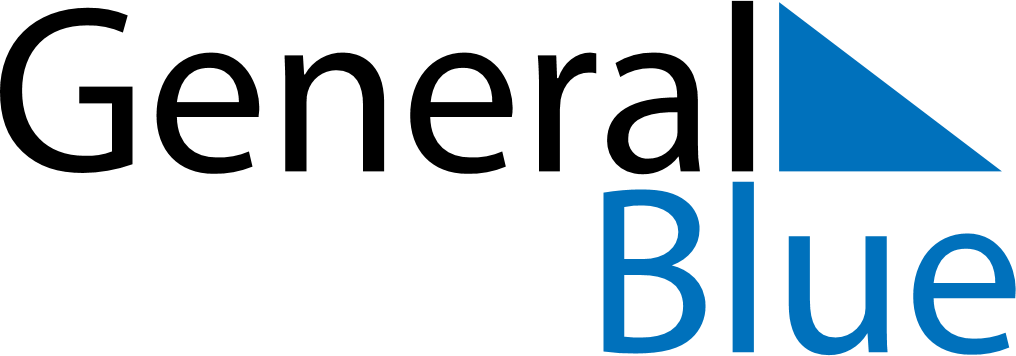 March 2030March 2030March 2030Saint BarthelemySaint BarthelemyMondayTuesdayWednesdayThursdayFridaySaturdaySunday12345678910Shrove MondayAsh Wednesday111213141516171819202122232425262728293031Laetare Sunday